Voorlopig programmaHet definitieve programma met specifieke informatie over de mondelinge en posterpresentaties wordt gepubliceerd op deze website in de maand februari 2019. Hieronder vindt u een algemeen overzicht van het FOHNEU2019-congresschema.http://www.fohneu2019.hu/provisional-programme/Dinsdag 23 ste april 2019Pre-congrestour - optioneel programmaVolg een virtuele rondleiding in de farmaceutische industrie bij Egis Pharmaceuticals PLC . - We zijn verheugd om te bevestigen dat we een pre-congres tour beschikbaar hebben om te boeken door in te loggen op uw registratierecord . (menu -> optioneel programma)Woensdag 24 ste april 2019 - Kamer MagnoliaDonderdag 25 ste april 2019 - Kamer Magnolia & Room JasmineKamer MagnoliaRoom JasmineVrijdag 26 ste april 2019 - Kamer Magnolia08: 00-09: 30Registratie, posterweergave en tentoonstelling09: 30-11: 00OpeningsceremonieDr. Zoltán Balogh, 
president van CHHPDr. Henriett Éva Hirdi, 
voorzitter van FOHNEUAnnette Kennedy,
president van ICN, nog steedsElizabeth Adams,
president van EFN, nog maar eensProf. Dr. Ildikó Horváth, 
Minister van Staatssecretaris voor Gezondheidszorg, Ministerie van Menselijke Capaciteiten, HongarijeIstván Tarlós,
burgemeester van Boedapest11: 00-11: 30Koffiepauze in de ochtend, posterweergave en tentoonstelling11: 30-12: 30KEYNOTE LECTURES I. 
Voorzitter: Dr. Julie Staun OBE, PhD (Denemarken)Dr. Jukka Takala,
voorzitter van de International Commission on Occupational HealthDr. Ledia Lazeri, 
hoofd van het Country Office van de Wereldgezondheidsorganisatie (WHO)12: 30-14: 00Buffetlunch , tentoonstelling & postersessie14: 00-15: 30KEYNOTE LECTURES II. 
Voorzitter:  Dr. Zoltán Balogh PhD (Hongarije)De toegevoegde waarde van gezondheid op het werk 
Prof. Anne Harriss , 
opleidingsdirecteur Occupational Health Nursing and Workplace Health Management-programma's aan de London South Bank UniversityKatalin Balogh, 
nationaal knooppunt, Europees Agentschap voor veiligheid en gezondheid op het werkProf. Dr. Károly Cseh,
Semmelweis University, Department of Public Health15: 30-16: 00Middag koffiepauze, posterweergave en tentoonstelling16: 00-17: 30Sessie 1. 
Voorzitter: Göte Mölleby (Zweden), Dr. Henriett Éva Hirdi PhD (Hongarije)Gezondheidszorgverpleegkundigen en verpleegkundigen van de volksgezondheid werken samen om de gezondheid van de natie te verbeteren 
Prof. Elizabeth Reifsnider, Gail Hock, Erlinda Singarajah, Jasmine Bhatti, Angela ChenAantonen van de waarde van Arbo-verpleegprogramma's 
Dr. Patricia B. StrasserDe rol van OHNurses bij de verspreiding van de Europese campagne voor "gezonde werkplekken" in micro- en kleine ondernemingen 
Valerie van Gulck, Godderis Lode, Vandenbroeck SofieKunnen we gezondheid waarderen? Zijn er economische voordelen bij het opzetten van een vroedvrouwenservice in het Universitair Ziekenhuis van Oslo? 
Trude Sjøholt-HawkinsMedisch overleg voorafgaand aan de tewerkstelling door arbeidsgezondheidszorgverpleegkundigen van mensura: een proefproject in de uitzendsector in België 
Lieve Mussen, Alicia Paluch17: 30-18: 00FOHNEU Erelidmaatschapsprijs Ceremonie18:30Welkomstdrankje
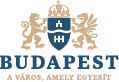 08: 00-09: 00Poster bekijken & tentoonstelling09: 00-10: 00KEYNOTE LEZINGEN III. 
Voorzitter:  Margaret Morrissey (Ierland)De wake-up call 
Prof. Vicki Culpin,
hoogleraar organisatiegedrag, Ashridge Executive Education aan Hult International Business School, Verenigd KoninkrijkArbeidsomstandigheden en gezondheid en welzijn van werknemers in de EU 
Jorge Cabrita,
onderzoeksleider, Europese stichting, eenheid arbeidsleven10: 00-11: 00Parallelsessie 2. 
Voorzitter:  Mari-Anne Anttila (Finland), Lívia Szobota (Hongarije)Gezondheidsbevordering op de werkvloer door de jaren heen: een overzicht 
Dr. Patricia B. StrasserEen nieuw kader voor welzijn van werknemers 
Chia Chang, Ramya Chari, Steve L Sauter, Elizabeth L Petrun Sayers, Jennifer L Cerully, Paul Schulte, Anita L Schill, Lori Uscher-PinesEen correlatieonderzoek naar depressie en 
angstniveaus bij verpleegkundigen tussen intensive care-afdelingen voor kinderen en volwassenen Alexandros Douvanas, Maria Kapritsou, Styliani Tziaferi, Vassiliki Karra, Anastasia Papaioannou, Maria KalafatiParticipatieve benaderingen voor verbetering van de werkplek op het gebied van geestelijke gezondheid en werkprestaties bij ziekenhuisverpleegkundigen in Japan 
Dr. Etsuko Yoshikawa, Toru Yoshikawa, Yuriko Takeuchi, Yumi Sano, Akiko Yuasa, Kazutaka KogiLeefstijlen geassocieerd met gezondheidsverlies bij werknemers: een longitudinale studie naar de promotie van de gezondheid van het werk 
Dr. Manuel Romero-Saldaña, Carlos Álvarez-Fernández, Maria Dolores Aguilera-Lopez, Rocío Jiménez-Mérida, Rafael Molina-Luque, Álvaro Álvarez-López, Manuel Vaquero-Abellán, Guillermo Molina-Recio, Alfonso Meneses-Monroy, Rocío De Diego-Cordero, Beatriz Herruzo-Caro11: 00-11: 30Koffiepauze in de ochtend, posterweergave en tentoonstelling11: 30-12: 30Parallelsessie 3. 
Voorzitter: Valérie van Gulck (België), Dr. Katalin Papp PhD (Hongarije)Een organisatorische benadering van gezondheid en welzijn op het werk in het nationale revalidatieziekenhuis Ireland 
Rose CurtisBepaling van attitudes en kennis van studenten in de verpleegkunde op het gebied van gezondheid en veiligheid op het werk 
Ayşe Dost, Melek Nihal Esin, Emine Aktaş, Nihal SunalInfectiepreventie en -preventie op het werk hand in hand 
Bianca Kints, Marleen Lambrechts, Katrien De GrezGriepvaccinatie 
Elda ColinoGezondheidszorgverleners 
Dr. Katalin Papp PhD, Radó Sné, Zsuzsa Nagyné H., Erzsébet Jakabné H., Géza NagyGezondheidsrisicobereidheid bij zorgverleners 
Lívia Szobota, dr. Zoltán Balogh PhD12: 30-14: 00Buffetlunch , tentoonstelling & postersessie14: 00-15: 00KEYNOTE LEZINGEN IV. 
Voorzitter: Dr. Henriett Éva Hirdi PhD (Hongarije)Gezondheidsbevordering voor oudere werknemers 
Prof. Panayota Sourtzi , 
hoogleraar Arbo-verpleegkunde, departement volksgezondheid, faculteit Nursing, National and Kapodistrian University of Athens, GriekenlandProf. Dr. OiSaeng Hong,
professor en directeur van het PhD-programma, directeur, Occupational and Environmental Health Nursing graduate Programme 
University of California San Francisco (UCSF), School of Nursing15: 00-15: 30Middag koffiepauze, posterweergave en tentoonstelling15: 30-17: 30Parallelsessie 4. 
Voorzitter: Mari-Anne Anttila (Finland), Dr. Bálint Bánfai PhD (Hongarije)De prevalentie van prikontwijking en scherpe wonden bij zorgverleners in Turkije: een systematische review 
Azize Karahan, Melek Nihal Esin
Wereldvisie over prikaccidenten Luis MazónDe situatie met betrekking tot prikaccidenten bij gezondheidswerkers tussen 2006 en 2018 
Dr. Zoltán Balogh PhDArbeidsongevallen in een groot tertiair ziekenhuis in Athene 
Virginia Bourna, Georgios Papadakis, Venetia Notara, Evangelos AlexopoulosBelang en uitdagingen van eerstehulpopleidingen op het werk 
Dr. Bálint Bánfai PhD, Prof. Dr. József BetlehemImplementatie van eerste hulp bij een bedrijf 
Johan Decoster10: 00-11: 00Parallelsessie 5. 
Voorzitter: Dr. Alfonso Meneses Monroy PhD (Spanje), Geert van Gent (Nederland)Gezondheidsproblemen van kapperleerlingen die wonen in de stad Istanbul 
Emine Aktaş, Melek Nihal EsinHet voorkomen van psychosociale klachten bij een bank - verzekeringsmaatschappij: welvaartsproject 
Elise PierletBeoordeling van de gezondheid van het milieu en kennis van silicose bij tandtechnici 
Anett Kollányi-Láng, Dr. Henriett Éva Hirdi PhDArbeidsomstandigheden bij immigrantenarbeiders in Spanje: een kwalitatief onderzoek 
Rocío de Diego Cordero, Juan Vega-Escaño, Manuel Romero-Saldaña, Alfonso Meneses-Monroy, Antonio Moreno-Pimentel, Araceli Santos-PosadaGezondheidsbeoordeling van taxichauffeurs in de stad Miskolc, Hongarije 
Attila Gajdos, Dr. Henriett Éva Hirdi PhDInternationale Commissie voor Arbeidshuishouding 
Araceli Santos Posada, Gema Arévalo Alonso11: 00-11: 30Koffiepauze in de ochtend, posterweergave en tentoonstelling11: 30-12: 30Parallele sessie 6. 
Voorzitter: Dr. Styliani Tziaferi PhD (Griekenland), Pilvi Österman (Finland)Studie van managementpraktijken ter preventie van beroepsziekten in het midden- en kleinbedrijf (MKB) in Québec 
Fara Randrianarivelo, Adel Badri, François Gauthier, Bryan Boudreau-TrudelWat is het beste criterium voor detectie van door lawaai veroorzaakt gehoorverlies? Nieuwe indices voor de vergelijking tussen standaarddrempelverschuivingscriteria 
Manuel Romero-Saldaña, Carlos Álvarez-Fernández, Alfonso Meneses-Monroy, Carlos Álvarez-López, María Dolores Aguilera-López, Beatriz Herruzo-Caro, Javier Gracia-Rivera, Guillermo Molina-Recio , Javier González-Caballero, María Angeles Almenara-Angulo, Rocío De Diego-CorderoOntwikkeling, implementatie en evaluatie van een preventieprogramma tegen lage rugpijn 
Dr. Chuliporn Sopajareeya, Chompunut Sopajaree, Prof. Dr. OiSaeng HongOnderzoek naar de toepasbaarheid van een interventieprogramma voor het beheer van musculoskeletale aandoeningen op de werkplek - een pilotstudie 
Eleni Grana, Styliani Tziaferi, Emmanouel Velonakis, Panayota SourtziBeroepsrehabilitatie door sociale coöperaties met beperkte aansprakelijkheid. Het paradigma van de sociale coöperatie met beperkte aansprakelijkheid van Corfu 
Grigorios Gkogkas, Vasilopoulou Elpida, Konstantinou Eleni, Sotirios Koupidis, Dimopoulou Maria12: 30-14: 00Buffetlunch , tentoonstelling & postersessie14: 00-15: 00---15: 00-15: 30Middag koffiepauze, posterweergave en tentoonstelling15: 30-17: 30Parallelsessie 7. 
Voorzitter: Dr. Mária Téglásyné Bácsi (Hongarije), Miklós Lukács (Hongarije)Risicobeoordelingsmethode voor biologische agenten in de gezondheidszorg (Biológiai kockázatbecslés módszertana az egészségügyben) 
Dr. Mária Téglásyné Bácsi, Dr. Éva Grónai, Dr. Imre NagyDe rol van het Railway Medical Center Ltd in de gezondheidsevaluatie om de gezondheid, veiligheid en het welzijn van alle spoorwegpersoneel te waarborgen (A Vasútegészségügyi Non-profit Kiemelten Közhasznú Kft szerepe és jelentősége a munkaköri orvosi alkalmassági vizsgálatainak elvégzésében a MÁV csoport munkavállalóinak munkahelyi egészsége és biztonsága megteremtésében)
Dr. Ibolya Pataki, Judit Földi, Gabriella Kovács, mevrouw Pálma Nagy BélánéGezondheidsrisico's, beroepsziekten en preventie voor werknemers in schoonheidssalons (Egészségkárosító kockázatok, megbetegedések és a prevenció lehetőségei a szépségszalonokban dolgozók körében) 
Éva Pálvölgyi, Dr. Henriett Éva Hirdi PhDVerpleegkundigen van Gemeenschapsuitdagingen en gevaren voor de gezondheid van werknemers in verband met thuiszorg (Körzeti ápolók kihívásai és foglalkozás-egészségügyi kockázatai a páciensek otthonában történő ellátások során) 
Dr. Henriett Éva Hirdi PhD, Miklós Lukács, Ildikó Tóthné Bucsek, Dr. Zoltán Balogh PhDCarrièremodel van verpleegkundigen in de gezondheidszorg in Hongarije (A foglalkozás-egészségügyi ápolók életpályamodellje) 
Dr. Henriett Éva Hirdi PhD, Dr. Zoltán Balogh PhD17: 30-19: 00Vrije tijd en voorbereiding op het congresdiner19:00Feestmaal diner09: 00-10: 30Sessie 8.
Voorzitter: Judith Fakkel (Nederland), Lotte Falck (Denemarken)Handmatige visuele inspectie bij een farmaceutisch bedrijf, wat zijn de ergonomische risico's? 
Hanna Vertongen, Marc DuquetToepassing van ziekenhuisergonomie in de werkomgeving van wardnurses in de gezondheidszorg van Uttarakhand, India 
Prof. Promila SharmaWerkplekbezoeken aan het midden- en kleinbedrijf door arbeidsgeneesheren: een praktijkverslag 
Mieke Raeijmaekers, An Houbrechts, Marc BeeldensMeten van gezondheid en veiligheid op het werk in het midden- en kleinbedrijf (mkb) 
Filip Pelgrims, Hilde De Raeve MD PhD, Liesbeth Reekmans, Kristien Johannik PhD, Lode Godderis MD PhDChirurgische rookevacuatie, hoe een chirurgische rookvrije werkomgeving tot stand te brengen 
Elisabeth S. Lundholm, Robert Scroggins, Niclas Woye, Bodil SestoftEvaluatiemethodologie van medische veiligheidsinrichting 
Rosa Maria Orriols10: 30-11: 00Ochtend koffiepauze11: 00-12: 30Sessie 9.
Voorzitter: Gema Arévalo Alonso (Spanje), Margaret Morrissey (Ierland)Langste werklozen gebruiken eerstelijnsgezondheidszorg de minste 
Kirsi LappalainenVerhuizing van verpleegsters naar ploegenarbeid van 12 uur: validatie van de fit van een benadering voor de aanpak van totale gezondheid van werknemers van risicovermindering 
Dr. Patricia Butterfield, Julie Postma, Lois JamesDe status van management en leiderschap van bedrijfsgezondheidsverpleegkundigen in Pilvi Österman, Finland
Hoe los je je werk op tijdens je vakantie? 
Elke Lauwers, Marc Duquet, Sofie Vandenbroeck12: 30-13: 30Slot- en prijsuitreiking14: 30-17: 30Budapest Sightseeing Tour - optioneel programma 
We zijn verheugd om te bevestigen dat we een postcongres tour beschikbaar hebben om te boeken door in te loggen op uw registratierecord. (menu -> optioneel programma)